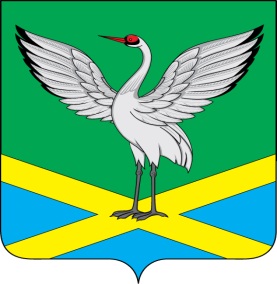 Совет городского поселения «Забайкальское»муниципального района «Забайкальский район»III-го созываРЕШЕНИЕ« 25  » сентября  2015г.                                                                             № 144                                                пгт. Забайкальск  О порядке принятия и организации выполнения среднесрочных и годовых планов социально-экономического развития городского поселения «Забайкальское» муниципального района «Забайкальский район»В соответствии с пунктом 6 части 1статьи 17 Федерального закона от 06.10.2003 г. № 131-ФЗ «Об общих принципах организации местного самоуправления в Российской Федерации»,  статьей 26  Устава городского поселения  «Забайкальское» муниципального района «Забайкальский район»,  Совет городского поселения «Забайкальское» решил:1. Установить Порядок принятия и организации выполнения планов социально-экономического развития городского поселения «Забайкальское» согласно приложению.2. Настоящее решение вступает в силу со дня  официального опубликования (обнародования).3. Настоящее решение опубликовать (обнародовать) в информационном вестнике «Вести Забайкальска»Глава городского поселения«Забайкальское»                                        	                                 О.Г. Ермолин ПРИЛОЖЕНИЕк решению Совета городского поселения «Забайкальское»  от « 25 » сентября 2015 года № 144ПОРЯДОК  ПРИНЯТИЯ И ОРГАНИЗАЦИИ ВЫПОЛНЕНИЯПЛАНОВ СОЦИАЛЬНО-ЭКОНОМИЧЕСКОГО РАЗВИТИЯ ГОРОДСКОГО ПОСЕЛЕНИЯ «ЗАБАЙКАЛЬСКОЕ»1. Общие положения1. Настоящий Порядок определяет основные цели, принципы и общую схему принятия и организации выполнения среднесрочных и годовых планов социально-экономического развития городского поселения «Забайкальское».2. Для целей настоящего Порядка используются следующие понятия:2.1. среднесрочный план социально-экономического развития городского поселения «Забайкальское» – плановый документ, имеющий горизонт планирования социально-экономических процессов развития муниципального образования не менее пяти лет, определяющий индикаторы развития конкретных видов экономической деятельности и социальной жизни муниципального образования и описывающий механизмы реализации каждого из плановых этапов, их конкретных участников и необходимые для достижения запланированных целей и задач ресурсы (далее – Среднесрочный план); 2.2. годовой план социально-экономического развития городского поселения «Забайкальское» - основная форма планирования и преобразования экономических и социальных отношений, основа организации хозяйственной деятельности всех звеньев управления на территории городского поселения «Забайкальское» (далее – Годовой план). Годовой план – это документ, совпадающий по срокам с бюджетным годом, который фиксирует показатели, характеризующие состояние системы в конце планового периода, определяет пути, способы достижения желаемых результатов, необходимые для этого ресурсы.3. Совет городского поселения «Забайкальское»  при разработке, принятии и организации выполнения Среднесрочных и Годовых планов:3.1. принимает решение о разработке Среднесрочного плана.3.2. утверждает Среднесрочный план.3.3. утверждает Годовой план.3.4. рассматривает ежегодный отчет о выполнении Годового плана в рамках реализации Среднесрочного плана за отчетный год.4. Глава городского поселения «Забайкальское» при разработке, принятии и организации выполнения Среднесрочных  и Годовых планов:4.1. издает распоряжение администрации городского поселения «Забайкальское» о начале работы по разработке Среднесрочного и Годового планов.4.2. в установленном порядке проводит отбор перечня мероприятий, бизнес - предложений, перечня муниципальных программ, подлежащих включению в Среднесрочный план.4.3. издает распоряжение администрации городского поселения «Забайкальское» о начале разработки муниципальных программ с определением заказчика-координатора в лице структурного подразделения администрации городского поселения «Забайкальское» подлежащих включению в Среднесрочный план.4.4. выносит проект Среднесрочного плана в Совет городского поселения «Забайкальское». 4.5. предоставляет в Совет городского поселения «Забайкальское» отчет о финансировании и ходе реализации Среднесрочного и Годового планов.2. Среднесрочный план 5. Среднесрочный план разрабатывается на период не менее 5 лет.5.1. Среднесрочный план содержит:- характеристику социально-экономического положения, анализ проблем и диспропорций;- цели и основные показатели социально-экономического развития городского поселения «Забайкальское»;- приоритетные направления социально-экономического развития городского поселения «Забайкальское»;- механизм реализации Среднесрочного плана;- финансовое обеспечение реализации Среднесрочного плана; -ожидаемые результаты реализации Среднесрочного плана (оценку экономического эффекта его реализации).5.2. проект Среднесрочного плана выносится Главой городского поселения «Забайкальское» для рассмотрения в Совет городского поселения «Забайкальское» не позднее, чем за три месяца до окончания срока реализации действующего Среднесрочного плана (Комплексной программы социально-экономического развития). 5.3. актуализированные (измененные, вновь сформированные) Среднесрочные планы выносятся Главой городского поселения «Забайкальское» для рассмотрения в Совет городского поселения «Забайкальское» не позднее, чем за два месяца до начала нового бюджетного года.5.4. проект Среднесрочного плана и проект актуализированного Среднесрочного плана выносятся на публичные слушания.5.5. в срок не позднее шести месяцев после завершения срока действия  Среднесрочного плана Глава городского поселения «Забайкальское» направляет в Совет городского поселения «Забайкальское» для рассмотрения на сессии отчет о его реализации.5.6. утвержденный Среднесрочный план подлежит официальному опубликованию.5.7. отчет о реализации Среднесрочного плана утверждается Советом городского поселения «Забайкальское».3. Разработка Среднесрочного плана 6. Среднесрочный план разрабатывается специально созданной рабочей группой.7. Состав рабочей группы по разработке Среднесрочного плана, календарный график работы над Среднесрочным планом утверждаются распоряжением администрации городского поселения «Забайкальское». В состав рабочей группы входят сотрудники администрации, представители бизнес-сообщества, социальной сферы, жители городского поселения «Забайкальское». За каждым членом рабочей группы закрепляются функциональные обязанности по разработке конкретных разделов Среднесрочного плана.8. Администрация городского поселения «Забайкальское» при необходимости запрашивает у территориальных органов, федеральных органов государственной власти, органов муниципальной власти Забайкальского района «Забайкальский район»  информацию для разработки Среднесрочного плана.9. Рабочая группа вправе привлекать к подготовке Среднесрочного плана на конкурсной основе научно-исследовательские и другие организации.10. До внесения проекта Среднесрочного плана в Совет городского поселения «Забайкальское» он подлежит направлению Главой городского поселения «Забайкальское» в администрацию муниципального района «Забайкальский район» для согласования.4. Контроль и отчетность при реализации Среднесрочного плана 11. Контроль за ходом выполнения Среднесрочного плана осуществляет Совет городского поселения «Забайкальское»12. Контроль за выполнением Среднесрочного плана осуществляется в форме подготовки и рассмотрения ежегодных отчетов об его выполнении  в части реализации Годового плана, подготовка отчета об исполнении Среднесрочного плана осуществляется в соответствии с разделом 7 настоящего Порядка.13. Итоговый отчет о реализации Среднесрочного плана включает данные о финансировании Среднесрочного плана в целом и по отдельным мероприятиям с разбивкой по источникам финансирования и годам реализации, процент реализации Среднесрочного плана, оценку результатов реализации Среднесрочного плана, уровень достижения целей и запланированных показателей эффективности Среднесрочного плана. Для Среднесрочных планов, реализация которых составила менее 100 процентов, указывается перечень мероприятий, не завершенных в срок и предложения по их дальнейшей реализации.5. Годовой план14. Годовой план разрабатывается и утверждается сроком реализации на год ежегодно до 01 января планового года в качестве обязательной основы для формирования и оперативного регулирования социально-экономических процессов, происходящих в городском поселении «Забайкальское» с выделением основных отраслей экономики и социальной сферы. Годовой план формируется в целях обеспечения достижения приоритетов социально-экономического развития, обозначенных в Среднесрочном плане и является основным инструментом реализации Среднесрочного плана в краткосрочном периоде.При формировании Годового плана учитываются также приоритеты социально-экономического развития городского поселения «Забайкальское» в краткосрочном периоде.15. Годовой план включает следующие разделы:15.1. основные задачи социально-экономического развития городского поселения «Забайкальское» на плановый период;15.2. основные количественные и качественные показатели развития основных отраслей экономики и социальной сферы городского поселения «Забайкальское»;15. 3. перечень мероприятий, предлагаемых к реализации и финансированию в плановом периоде.16.  Методологическое руководство и координацию работы по разработке, реализации Годового плана осуществляет отдел по финансовым, имущественным вопросам и социально-экономическому развитию, ответственный заместитель начальника отдела по финансовым, имущественным вопросам и социально-экономическому развитию.Функции по разработке составных частей (разделов) Годового плана возлагаются на соответствующие структурные подразделения администрации (специалистов администрации). Закрепление функций за исполнителями по разработке разделов Годового плана, определение этапов и сроков разработки осуществляется на основании распоряжения Главы городского поселения «Забайкальское».17. Разработчики Годового плана вправе запрашивать всю необходимую документацию для анализа и планирования социально-экономических процессов городского поселения «Забайкальское" в структурных подразделениях администрации городского поселения, органах государственной статистики, иных органах, ведущих государственную отчетность, на предприятиях и организациях всех форм собственности.18. Разработанный проект Годового плана вносится для принятия на заседании Совета городского поселения «Забайкальское» и утверждается соответствующим решением.19. Финансовое обеспечение реализации Годового плана осуществляется из бюджетов всех уровней и внебюджетных источников в соответствие с действующим законодательством.20. Утвержденный Годовой План подлежит опубликованию в средствах массовой информации.6. Разработка Годового плана 21. Разработка Годового плана осуществляется в течение сентября-октября отчетного года до формирования проекта бюджета городского поселения «Забайкальское» предшествующему плановому периоду. Структурные подразделения администрации городского поселения, подводят предварительные итоги по результатам социально-экономического развития, финансово-хозяйственной деятельности за текущий финансовый год и определяют тенденции и приоритеты развития отраслей на планируемый период.22. Отдел по финансовым, имущественным вопросам и социально-экономическому развитию на основе полученных предварительных итогов по результатам социально-экономического развития городского поселения «Забайкальское» проводит комплексный анализ с целью определения тенденций развития экономики и социальной сферы, формирует основные цели и задачи на предстоящий плановый год, осуществляет подготовку проекта распоряжение администрации городского поселения «Забайкальское» о разработке Годового плана на очередной финансовый год.23. Отдел по финансовым, имущественным вопросам и социально-экономическому развитию в срок до 01 октября отчетного года:23.1. формирует методические рекомендации и материалы по разработке Годового плана и направляет их участникам разработки документа (структурные подразделения администрации).23.2. проводит необходимые консультации по вопросам разработки основных социально-экономических показателей и перечня мероприятий Годового плана.23.3. формирует систему показателей социально-экономического развития городского поселения «Забайкальское» за отчетный и на плановый периоды с учетом предложений структурных подразделений администрации.23.4. формирует перечень мероприятий, включающий государственные, муниципальные программы, инвестиционные проекты и др. мероприятия, намеченные к реализации на территории  городского поселения «Забайкальское» в плановом году с учетом предложений структурных подразделений администрации. 24. В срок до 10 октября отчетного года отдел по финансовым, имущественным вопросам и социально-экономическому развитию формирует проект Годового плана на очередной финансовый год.25. В срок до 20 октября отчетного года проект Годового плана направляется в  Совет городского поселения «Забайкальское») для рассмотрения на очередном заседании. 26. В случае если Совет городского поселения «Забайкальское» отклоняет представленный администрацией проект Годового плана, проект направляется в администрацию городского поселения «Забайкальское» на доработку, либо создается согласительная комиссия, которая разрабатывает согласованный вариант и выносит его на рассмотрение Совету городского поселения «Забайкальское».27. В утвержденный Годовой план могут быть внесены изменения в случае необходимости корректировки отчетных или плановых показателей социально-экономического развития, включения дополнительных мероприятий, либо исключения мероприятий, выполнение которых становится невозможным или нецелесообразным, по итогам проведенного мониторинга хода реализации Годового плана.28. Решение Совета городского поселения «Забайкальское» о внесении значительных изменений в Годовой план является основанием для проведения актуализации Среднесрочного плана в части реализации краткосрочных и среднесрочных мероприятий и перечня показателей социально-экономического развития (в случае если изменения, вносимые в Годовой план кардинально изменяют параметры краткосрочного планирования) в сроки не позднее 3 месяцев с момента утверждения указанных изменений.  7. Контроль за выполнением Годового плана  29. Контроль за выполнением Годового плана осуществляется в форме систематической подготовки отчетов о его выполнении. 30. Отдел по финансовым, имущественным вопросам и социально-экономическому развитию ежеквартально проводит мониторинг состояния основных отраслей экономики и социальной сферы городского поселения «Забайкальское» и  готовит комплексный отчет о социально-экономическом положении городского поселения «Забайкальское» представляющий собой сводную информацию о ходе выполнения Годового плана и муниципальных программ, реализуемых на территории  городского поселения.31. Структурные подразделения администрации городского поселения «Забайкальское» ежеквартально предоставляют в отдел по финансовым, имущественным вопросам и социально-экономическому развитию информацию о ходе выполнения Годового плана и муниципальных программ по курируемому направлению.32. Отдел по финансовым, имущественным вопросам и социально-экономическому развитию готовит Отчет о ходе реализации Годового плана ежеквартально, за 1 полугодие и за год. 33. Отчет о реализации Годового плана за отчетный год формируется на основе информации, представленной структурными подразделениями администрации городского поселения «Забайкальское».Информация, представляемая структурными подразделениями администрации городского поселения «Забайкальское» включает в себя оценку: степени достижения планируемого уровня значений показателей социально-экономического развития городского поселения по курируемым направлениям, степени выполнения запланированного перечня мероприятий и муниципальных программ, степени соотношения планируемого и фактического объема финансирования плановых мероприятий. По всем выявленным фактам отклонений фактической ситуации от плановой структурные подразделения администрации городского поселения «Забайкальское»  готовят пояснительную записку с указанием причин. 34. Сформированный отчет направляется в Совет городского поселения «Забайкальское» для рассмотрения на сессии не позднее 01 июня года, следующего за отчетным. 35. Отчет о реализации Годового плана рассматривается на заседании Совета городского поселения «Забайкальское» и подлежит опубликованию (обнародованию) в информационном вестнике «Вести Забайкальска»